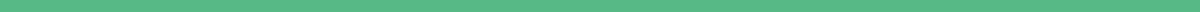 Biography Writing For Students[Biography of Jane Goodall]Early LifeJane Goodall was born on April 3, 1934, in London, England. From a young age, Jane was fascinated by animals and nature. She loved to observe birds and animals, spending hours in her garden or on family holidays at a farm. Her favorite toy was a stuffed chimpanzee named Jubilee, which sparked her early interest in animals.Education and Early CareerJane was an average student in school because she preferred being outdoors and learning about wildlife rather than staying inside the classroom. Despite her lack of interest in traditional schooling, her passion for animals and nature continued to grow. At the age of 18, she left school and worked as a secretary and later as a filmmaker to save money for a trip to Africa.Journey to AfricaIn 1957, at the age of 23, Jane visited a friend in Kenya. She was thrilled to be on the continent she had dreamt of so often as a child. During her visit, she met the famous anthropologist and paleontologist Dr. Louis Leakey. Leakey believed that a long-term study of chimpanzees in the wild would provide important insights into human evolution. He was impressed by Jane's enthusiasm and her knowledge of Africa's wildlife, and he hired her to study chimpanzees at the Gombe Stream Reserve in Tanzania.Groundbreaking ResearchWithout any formal training in scientific methodology, Jane began her study of the chimpanzees in Gombe in 1960. She made groundbreaking discoveries that would change the way humans viewed animals. She observed chimpanzees making and using tools—a trait that scientists had thought was exclusive to humans. She also noted that chimpanzees had complex social behaviors and emotional lives, showing care and affection within their families much like humans do.Contributions and LegacyJane Goodall's work has significantly impacted our understanding of primates and has led to greater awareness and advocacy for wildlife conservation. She founded the Jane Goodall Institute in 1977, which supports research at Gombe and works for conservation and animal welfare globally. Goodall has also been a global leader in advocating for environmental stewardship, urging people to live sustainably to protect the planet for future generations.Awards and HonorsJane Goodall has received numerous awards and honors for her scientific achievements and her conservation efforts, including being named a Dame Commander of the Order of the British Empire. Her work continues to inspire students and adults alike to take an active interest in conservation and to treat all living beings with respect and empathy.ConclusionJane Goodall's lifelong dedication to her research and her tireless efforts in conservation demonstrate how one person's passion can change the world. Her story is an inspiration, showing that with curiosity and determination, anyone can make a difference in the world.